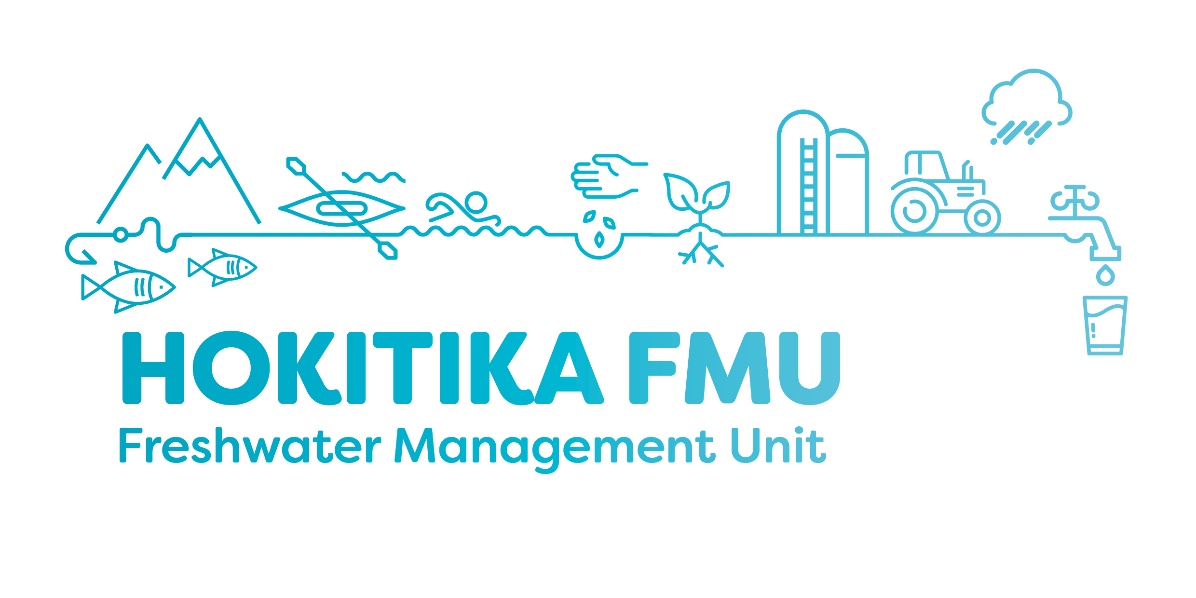 Agenda: Community Information Sessions for Hokitika Freshwater Management Unit (FMU)Date: 21st January 2020Time: 5.30pmVenue: Westland District Council – Council Chambers Attendees: Open to the public Date: 23rd January 2020Time: 5.30pmVenue: Harihari Community Hall Attendees: Open to the public Agenda: 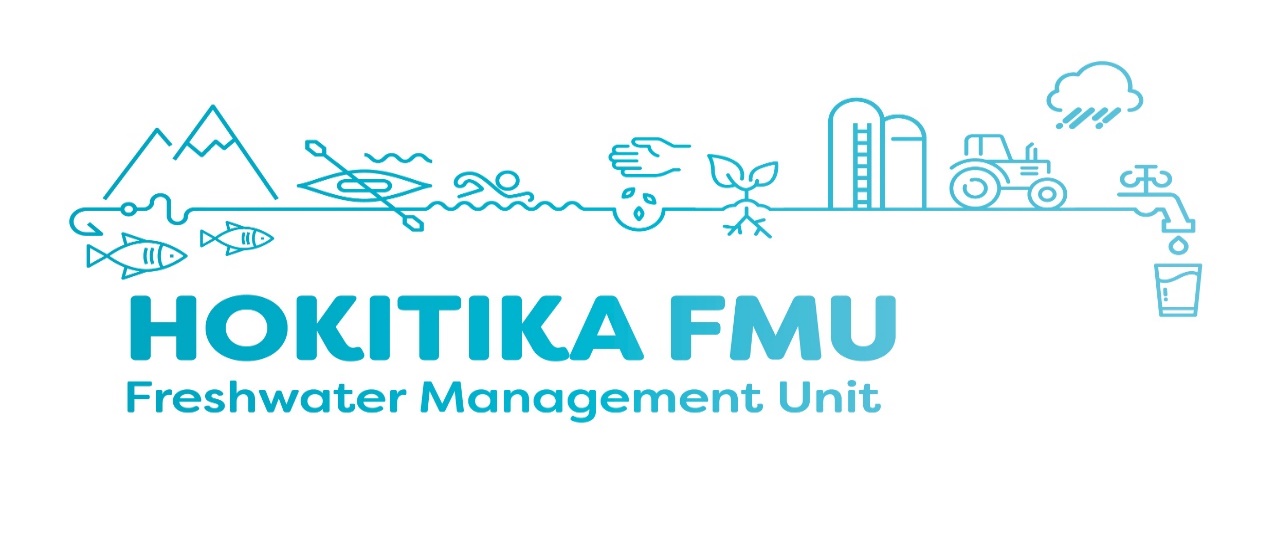 Purpose of the Hokitika FMU groupThe purpose of the Group is to engage with the community to identify their values for, and understand the issues with, freshwater quality and quantity in the Hokitika Freshwater Management Unit (FMU). The Group will then make recommendations to the Council Resource Management Committee (RMC) for future plan provisions and work programmes to manage the land and water resources within the FMU.Who should apply? People who have an interest in freshwater issues within the Hokitika FMU area,People who are able to commit to attending a 2 hour meeting once a month until September 2021, People who will work together with the group to achieve balanced and reasonable outcomes. The Group will be made up of people with a range of backgrounds and interests relating to land and water, these interests may include:How to apply to become a member Hokitika FMU Group:Fill out an online form on the West Coast Regional Council Website here: https://www.wcrc.govt.nz/council/online-services/application-to-join-a-community-group/?ed-step=1. Call the West Coast Regional Council to request a paper form. Ph. 03 7680466,Application forms are also available at the Community Information Session Key Dates 7 February: Applications close.10 – 14 February: Interviews.10 March: FMU Group members appointed.24 March: First group meeting 5.30pm.Meeting Locations: Hokitika FMU Group meetings will be held in Hokitika, location TBC. Dial in options will be available.  TimeItem5.30pmHousekeeping. Purpose of this session. 5.40pmIntroduction to the National Policy Statement for Freshwater Management (NPSFM) implementation team.5.45pm  Introduce and discuss NPSFM 6.10pmLatest Freshwater Monitoring Results.6.45pmPurpose, structure and details of the Hokitika FMU group and how you can get involved.7.00pmQuestions and Answers (NPSFM Team). 7.15pm Meeting ends.Nibbles/coffee/tea.AgricultureIndigenous biodiversity/environmentRecreation Mining ForestryHydroFishingDrinking waterConservationSustainable developmentTourismEconomic development Urban developmentPublic healthGeneral community Rural settlements 